PLANNING PLAN MERCREDI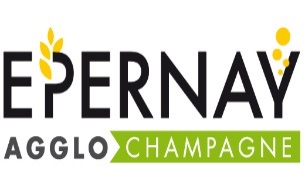 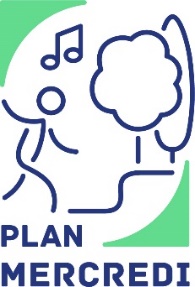 Du Mercredi 03 mai au Mercredi 05 juillet 2023PERISCOLAIRE DE : SOURCES VERTUS                          « Les Historiens » La sieste est obligatoire pour les petites sections, et un temps calme sera systématiquement instauré pour les autres enfants (10-15min)*Les activités sont susceptibles d’évoluer selon les mesures sanitaires et les conditions météorologiquesPLAN MERCREDI7h30/9h9h/12h Activités12h/14h14h/17h Activités17h/18h30Mercredi03 mai PERISCOLAIRE : accueil des enfants -  Les chevaliers et leurs châteaux-  Le voyage dans le temps-  Où est Charlie ?- La PréhistoireREPASREPRESENTATION ET EXPLICATION D’UN COMBAT DU MOYEN AGE DE 14H30 A 16H30L’ECOLE BLANCHE DE NAVARRE A VERTUSPERISCOLAIRE :départ échelonné des enfantsMercredi10 maiPERISCOLAIRE :accueil des enfants-  Les chevaliers et leurs châteaux-  Le voyage dans le temps-  Où est Charlie ?- La PréhistoireREPAS-  Les activités manuelles à travers le temps -  Les chevaliers PERISCOLAIRE :départ échelonné des enfantsMercredi17 maiPERISCOLAIRE :accueil des enfants-  Les chevaliers et leurs châteaux-  Le voyage dans le temps-  Où est Charlie ?- La PréhistoireREPAS-  Les activités manuelles à travers le temps -  Les chevaliers PERISCOLAIRE :départ échelonné des enfantsMercredi24 maiPERISCOLAIRE :accueil des enfants-  Les chevaliers et leurs châteaux-  Le voyage dans le temps-  Où est Charlie ?- La PréhistoireREPAS-  Les activités manuelles à travers le temps -  Les chevaliers PERISCOLAIRE :départ échelonné des enfantsMercredi31 mai PERISCOLAIRE :accueil des enfantsSORTIE PECHE DEPART 9H00 RETOUR 11H45 ETANG DU PATIS AU MESNIL SUR OGER   REPAS-  Les activités manuelles à travers le temps -  Les chevaliers PERISCOLAIRE :départ échelonné des enfantsMercredi7 juinPERISCOLAIRE :accueil des enfants-  Les chevaliers et leurs châteaux-  Le voyage dans le temps-  Où est Charlie ?- La PréhistoireREPAS-  Les activités manuelles à travers le temps -  Les chevaliers PERISCOLAIRE :départ échelonné des enfantsMercredi14 juin PERISCOLAIRE :accueil des enfants-  Les chevaliers et leurs châteaux-  Le voyage dans le temps-  Où est Charlie ?- La PréhistoireREPAS--  Les activités manuelles à travers le temps -  Les chevaliers PERISCOLAIRE :départ échelonné des enfantsPLAN MERCREDI7h30/9h9h/12h Activités12h/14h14h/17h Activités17h/18h30Mercredi21 juinPERISCOLAIRE :accueil des enfants-  Les chevaliers et leurs châteaux-  Le voyage dans le temps-  Où est Charlie ?- La PréhistoireREPAS-  Les activités manuelles à travers le temps -  Les chevaliers PERISCOLAIRE :départ échelonné des enfantsMercredi28  juinPERISCOLAIRE :accueil des enfantsSORTIE A CHATEAU-THIERRY DEPART 11H00 RETOUR 18H15ARRIVEE DES ENFANTS COMME D’HABITUDE ENTRE 7H30 ET 9H00 REPASSORTIE A CHATEAU-THIERRY DEPART 11H00 RETOUR 18H15ARRIVEE DES ENFANTS COMME D’HABITUDE ENTRE 7H30 ET 9H00. LES ENFANTS DE L’APRES-MIDI DEVRONT ETRE INSCRITS LE MATINPERISCOLAIRE :départ échelonné des enfantsMercredi7  juilletPERISCOLAIRE :accueil des enfants-  Les chevaliers et leurs châteaux-  Le voyage dans le temps-  Où est Charlie ?- La PréhistoireREPAS-  Les activités manuelles à travers le temps -  Les chevaliers PERISCOLAIRE :départ échelonné des enfants